.#8 count intro - No Tags No Restarts[1-8] Right side rock, Sailor, Left cross rock, left side triple[9-16]  R triple forward, rock recover, L triple back, rock back recover[17-24]  R kick ball change x 2, rock forward recover, lock triple back.[25-32]  ¼ L side triple, step ½ turn step, walk walk, triple.[33-40]  Rock recover, ½ turn triple, rock recover, coaster.[41-48]  Point, cross  x 2, syncopated hip bumps x 2.Begin again,  Have Fun.Dance from the Heart with JOYGwen Walker ( gkwdance@gmail.com)Everything's Gonna Be Alright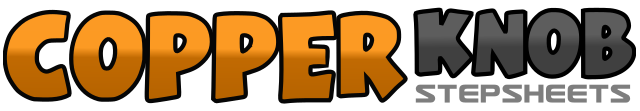 .......Count:48Wall:4Level:Improver.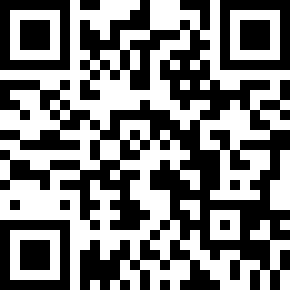 Choreographer:Gwen Walker (USA), Jeff Huffman (USA) & Sandi VanVliet - January 2018Gwen Walker (USA), Jeff Huffman (USA) & Sandi VanVliet - January 2018Gwen Walker (USA), Jeff Huffman (USA) & Sandi VanVliet - January 2018Gwen Walker (USA), Jeff Huffman (USA) & Sandi VanVliet - January 2018Gwen Walker (USA), Jeff Huffman (USA) & Sandi VanVliet - January 2018.Music:Everything's Gonna Be Alright - David Lee Murphy & Kenny ChesneyEverything's Gonna Be Alright - David Lee Murphy & Kenny ChesneyEverything's Gonna Be Alright - David Lee Murphy & Kenny ChesneyEverything's Gonna Be Alright - David Lee Murphy & Kenny ChesneyEverything's Gonna Be Alright - David Lee Murphy & Kenny Chesney........1-2Rock R to right side, recover to L.3&4Step R behind L, step L to left side, step R to right side.5-6Cross rock L in front of right, recover to R7&8Step L to left side, step R beside L, step L to left side.(12:00)1&2Step R forward, step L beside R, step R forward3-4Rock forward onto L, recover back on R5&6Step back on L, step R back beside L, step L back.7-8Rock back onto R, recover to L. (12:00)1&2-3&4Kick R forward, step on ball of R, step on L, x2.5-6Rock forward  on R, recover to L.7&8Step back on R, lock step L in front of R, step back on R.(12:00)1&2Step L ¼ turn to left, step R beside L, step L to left side (9:00)3&4Step forward on R, turn ½ left, step on R (3:00)5-6Walk forward L, R7&8Step L forward, step R beside L, step L forward.(3:00)1-2Rock forward onto R , recover to L3&4Step R ¼ to right , step L beside R, step R ¼ to right.(9:00)5-6Rock forward on L, recover to R.7&8Step L back, step R back beside L, step L forward.(9:00)1-2Point R to right side, step R in front of L.3-4Point L to left side, step L in front of R.5&6Touch R forward bumping hip, R-L-R( weight on R)7&8Touch L forward bumping hip, L-R-L ( weight on L) (9:00)